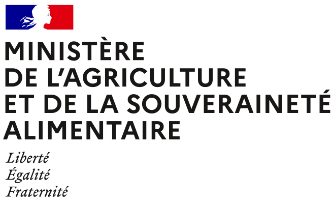 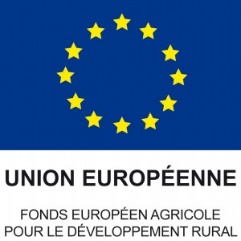 Pour toute information complémentaire, contacter la structure animatrice de la mesure :Coordonnées de la structure animatriceOBJECTIFS DE LA MESUREL’objectif de cette mesure est de réaliser un entretien des mares et des plans d’eau présents sur les terres agricoles afin de conforter l’ensemble des rôles de ces milieux. Les mares sont des écosystèmes particuliers qui influent sur la richesse en biodiversité ainsi que la qualité et la quantité des eaux :La biodiversité :Avec leur diversité et leurs spécificités, les mares isolées abritent une faune et une flore particulièrement riches. Ce sont des réservoirs de biodiversité floristique et faunistique. Les mares offrent donc refuge, lieu de reproduction, d’alimentation et habitat à de nombreuses espèces, particulièrement en contexte d’agriculture intensive. Ces micro-zones humides abritent d’ailleurs près de 15 % des espèces protégées.L’existence des réseaux de mares est cruciale pour le maintien des métapopulations de certaines espèces. Ces réseaux sont également nécessaires à de nombreux mammifères et oiseaux, et participent ainsi au maintien des continuités écologiques (trame verte et bleue) indispensables à la faune et à la flore.L’eau :En tant que zones humides, les mares accomplissent des fonctions régulatrices de l’eau : écrêtage des crues (lutte contre l’érosion des sols et les inondations), stockage de l’eau, pondération du régime des eaux courantes, rétention et transformation des sédiments.De plus, les mares et leurs réseaux jouent un rôle épurateur en éliminant les polluants diffus des eaux de surface. Situées souvent en tête des bassins versants les mares forment des systèmes très efficaces d’épuration naturelle des eaux.Enfin, les mares et leur végétation permettent de séquestrer efficacement de grandes quantités de carbone atmosphérique, ce qui contribue à l’atténuation des conséquences du changement climatique.Complément à ajouter par la DRAAF sur la réponse apportée par cette mesure aux enjeux territoriaux.MONTANT DE LA MESUREEn contrepartie du respect de l’ensemble des exigences du cahier des charges de cette mesure, une aide de 62 € par mare et par an sera versée pendant la durée de l’engagement.Si la DRAAF connaît le plafonnement à l’exploitation au moment de la rédaction de la notice, indiquer : « Votre engagement sera plafonné à hauteur de XXXX € par an. »Sinon indiquer « Votre engagement est susceptible d'être plafonné selon les modalités définies par les cofinanceurs nationaux. »CRITÈRES D’ÉLIGIBILITÉLes critères d’éligibilité doivent être respectés tout au long du contrat. En cas de non-respect en première année, la mesure ne peut pas être souscrite. En cas de non-respect les années suivantes, le contrat est automatiquement rompu sur la totalité des éléments engagés s’il s’agit du non-respect d’un critère d’éligibilité relatif au demandeur, ou uniquement sur la surface en anomalie s’il s’agit d’un critère d’éligibilité relatif à la surface. Le cas échéant, des sanctions peuvent être appliquées.Critères d’éligibilité relatifs au demandeurLes bénéficiaires éligibles sont les agriculteurs actifs tels que définis à l’article 4 du règlement (UE) n° 2021/2115 du 2 décembre 2021.Les fondations, associations sans but lucratif et les établissements d’enseignement et de recherche agricoles lorsqu’ils exercent directement des activités réputées agricoles sont considérés comme des agriculteurs actifs.Les GAEC sont éligibles à cette intervention avec application du principe de transparence. Critères d’éligibilité relatifs aux éléments engagéesChaque territoire précise le type de mare éligible.Seuls les plans d’eau et mares sans finalité piscicole sont éligibles.CRITÈRES D’ENTRÉELes critères suivants conditionnent l’accès à la mesure en première année d’engagement uniquement et ne sont plus vérifiés par la suite. En cas de non-respect, l’exploitation n’est pas engagée dans la mesure.Les critères d’entrée pour cette mesure sont les suivants :Pour chaque élément, avoir au moins une partie présente dans le PAEC ;Réaliser un diagnostic agro-écologique de l’exploitation. Ce diagnostic doit notamment permettre de définir la localisation pertinente des infrastructures agro-écologiques. Le diagnostic de l’exploitation doit être transmis à la DDT(M) au plus tard au 15 septembre de la première année d’engagement. En cas de non-transmission, le dossier ne pourra pas être engagé cette année-là ;Faire établir un plan de gestion sur la base du diagnostic d’exploitation. Le plan de gestion doit être transmis à la DDT(M) au plus tard au 15 septembre de la première année d’engagement. En cas de non-transmission, le dossier ne pourra pas être engagé cette année-là.CRITÈRES DE PRIORISATION DES DOSSIERSCes critères permettent de classer les demandes d’aide des demandeurs éligibles (c’est-à-dire respectant tous les critères d’entrée et les critères d’éligibilité) par ordre de priorité afin notamment de tenir compte des enveloppes budgétaires et des orientations définies par la Commission régionale agroenvironnementale et climatique (CRAEC). Les dossiers sont engagés par ordre de priorité en fonction des critères décrits dans la notice du territoire.Si la DRAAF le souhaite : préciser les critères retenus ou indiquer le lien vers la notice de territoireCAHIER DES CHARGES DE LA MESURESauf mention contraire, l’ensemble des obligations du cahier des charges doit être respecté sur toute la durée du contrat, c’est-à-dire à partir de la date limite de dépôt des dossiers PAC de l’année d’engagement et durant les 5 années suivantes. En cas de non-respect d’une obligation, des sanctions peuvent s’appliquer en fonction de la nature et de la gravité de l’anomalie.Les documents relatifs à la demande d’engagement et au respect des obligations doivent être conservés pendant toute la durée de l’engagement et pendant les quatre années suivantes. Ils pourront notamment être demandés en cas de contrôle de l’exploitation. Les obligations du cahier des charges figurent ci-dessous.PRÉCISIONSFormationL’exploitant doit suivre une des formations suivantes : À compléter par la DRAAF selon ce que l’opérateur a proposé dans le PAEC.Lien avec la conditionnalité et l’écorégimeEn cas de non-respect de la conditionnalité, l’ensemble des aides PAC sont sanctionnées, y compris les aides MAEC. Les obligations du cahier des charges de la MAEC sont distinctes des exigences de l’écorégime. Un agriculteur peut à la fois souscrire cette MAEC et bénéficier de l’écorégime.Obligations du cahier des chargesPériode d’applicationModalités de contrôleCaractérisation de l’anomalie et calcul de la sanction Formation à réaliser au cours des deux premières années de l'engagement. Se référer au point 7.1.Avant le 15 mai 2026Contrôle sur placeVérification de l’attestation de formationAnomalie réversible, dossier, totale, d’importance égale à 0,06.Mettre en œuvre le plan de gestion sur 100 % des éléments engagés.Sur toute la durée du contratContrôle sur placeVérification du cahier d’enregistrement des pratiques et contrôle visuelAnomalie réversible, localisée, totale, d’importance égale à 1.Respecter l'interdiction de fertilisation azotée.Sur toute la durée du contratContrôle sur placeVérification du cahier d’enregistrement des pratiques et contrôle visuelAnomalie réversible, localisée, totale, d’importance égale à 1.Ne pas utiliser de produits phytosanitaires sur les éléments engagés.Sur toute la durée du contratContrôle sur placeVérification du cahier d’enregistrement des pratiques et contrôle visuelAnomalie réversible, localisée, totale, d’importance égale à 1.Enregistrer les interventions sur tous les éléments engagés :Type d’intervention (localisation, date, outils) ;Fertilisation azotée des surfaces (dates, produits, quantités) ;Traitements phytosanitaires (dates, produits, quantités).ATTENTION : Le cahier d’enregistrement constitue une pièce indispensable au contrôle de plusieurs obligations. Aussi, l’absence ou la non-tenue de ce cahier constatée le jour du contrôle se traduira par le constat d’anomalies et le cas échéant par l’application du régime de sanction pour toutes les obligations ne pouvant être contrôlées.Sur toute la durée du contratContrôle sur place Vérification du cahier d’enregistrement des pratiquesAnomalie réversible, localisée, totale, d’importance égale à 0,05.